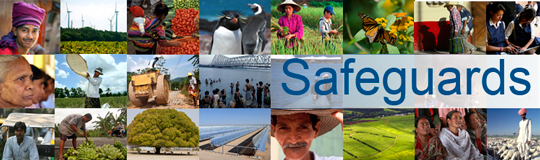 Review and Update of the World Bank’s Environmental and Social Safeguard PoliciesPhase 3Participant ListDate: January 20, 2016Location (City, Country): Hanoi, VietnamAudience (Government, CSO, etc.): Government and implementing agenciesTotal Number of Participants: 78No.Participant NameOrganization/PositionCountry1Vương Hùng CườngMinistry of Environment and Natural Resources/Officer, Multilateral Cooperation DepartmentVietnam2Lê Thị Ngọc QuỳnhElectricity Vietnam/Vice Director - Science, Technology and Environment DepartmentVietnam3Nguyễn Lê VinhMinistry of Environment and Natural Resources/Officer, Multilateral Cooperation DepartmentVietnam4Đỗ Nam ThắngMinistry of Environment and Natural Resources/Deputy Director, International Cooperation DepartmentVietnam5Nguyễn Thị Thu HồngLand Administration Bureau, Ministry of Environment and Natural Resources/Director, International Cooperation, Science and Technology DepartmentVietnam6Nguyễn Thị Ngọc LanhLand Administration Bureau, Ministry of Environment and Natural Resources/Director, International Cooperation, Science and Technology DepartmentVietnam7Bùi LiêuDistribution Efficiency Project - Southern Power Corporation/Head of International Cooperation Dept.Vietnam8Châu Ngô Anh NhânCoastal Cities Sustainable Environmental Sanitation Project - Khanh Hoa PMU/DirectorVietnam9Đàm Thị Bích Ngọc Vietnam Livestock Competitiveness and Food Safety CPMU/Environment staffVietnam10Đặng Hữu KiênMovimar project/Deputy Director Vietnam11Đặng Thị Minh DungMedium Cities Development Project - Lao Cai PMU/Head of Social and Environmental DivisionVietnam12Đặng Thị Thanh HuyềnNorth East and Red River Delta Regions Health System Support CPMU/Environmental consultantVietnam13Danh Thị Minh AnhMekong Delta Region Urban Upgrading Project - Tra Vinh PMU/Environmental staffVietnam14Đoàn ViệtCentral North Region Health Support Project/Social staffVietnam15Hà Kim BắcCentral Highlands Poverty Reduction Project - CPO/ ConsultantVietnam16Ha Thanh HangMinistry of Agriculture and Rural Development (MARD)/Deputy Director - Department of Water Resources and Rural Water Supply ManagementVietnam17Hà Thục ViênVietnam New Model University Project CPMU/PMU DirectorVietnam18Hoàng Minh NguyệtDistribution Efficiency Project - Northern Power Corporation/Official of Investment Management Division - NPCVietnam19Hoàng Thị HiếuVietnam Livestock Competitiveness and Food Safety - Cao Bang PMU/Deputy DirectorVietnam20Hoàng Thị Thanh TâmCoastal Cities Sustainable Environmental Sanitation Project - Ninh Thuan PMU/Head of Communication and Community DivisionVietnam21Lê Thị PhượngVietnam Coastal Resources for Sustainable Development Project/Officer - Social and Environment Policy Safeguard Vietnam22Lê Văn ThanhDistribution Efficiency Project - Southern Power Corporation/Head of Planning DivisionVietnam23Mạc Lục Thu TâmCan Tho Urban Upgrading PMU/Deputy DirectorVietnam24Ngô Huy ToànVN-Project Preparation TA Facility CPMU/Social and environmental staffVietnam25Ngô Quang TùngCoastal Resources for Sustainable Development Project - Thanh Hoa PMU/Socio-environmental safeguard staff  Vietnam26Ngô Thị HươngMedium Cities Development Project - Phu Ly PMU/Socio-environmental safeguard staff  Vietnam27Ngô Vũ Tiến AnhPoverty Reduction Central Highland PMU/Safeguard staff  Vietnam28Nguyễn Đăng KhoaCoastal Resources for Sustainable Development Project - Ca Mau PMU/Environmental staffVietnam29Nguyễn Đức TrungDistribution Efficiency Project - Southern Power Corporation/Head of Project DivisionVietnam30Nguyễn Khải HoànDa Nang-Quang Ngai Expressway Development Project - Vietnam Expressway Corp/Deputy Director for construction Dept.Vietnam31Nguyễn Ngọc LầuPMU of Agriculture projects/Deputy head of project planning and management division  Vietnam32Nguyễn Ngọc TiênHo Chi Minh City Green Transport Development/Deputy Head of Urban Transport - Ho Chi Minh cityVietnam33Nguyễn Nhơn NgãiMekong Delta Region Urban Upgrading Project - Rach Gia PMU/EngineerVietnam34Nguyễn Quang Thắng EVNCPC /Officer of International Cooperation Department Vietnam35Nguyễn Thị Bích NgọcVN - Central Highlands Poverty Reduction Project (CHPov) - Kon Tum PMU/Social and environmental staffVietnam36Nguyễn Thị NămVIETNAM: Haiphong Urban Transport Project/Social and environmental staff of Division 2Vietnam37Nguyễn Thị Thanh Northern Delta Transport Development project/Environmental staffVietnam38Nguyễn Thị Thu HàNorthern Mountains Urban Development Program/OfficialVietnam39Nguyễn Tiến QuangVinh Phuc ODA PMU/OfficialVietnam40Nguyễn Trinh HươngCentral North Region Health Support Project/Environmental staffVietnam41Nguyễn Viết TháiVietnam Livestock Competitiveness and Food Safety - Thanh Hoa PMU/DirectorVietnam42Nguyễn Xuân Vĩnh PMU3/PMU OfficialVietnam43Nguyễn Thị Tuyết HòaResults-Based Rural Water Supply and Sanitation Under the National Target Program/CoordinatorVietnam44Phạm Huyền TrangVietnam Livestock Competitiveness and Food Safety - Cao Bang PMU/Social staffVietnam45Phạm Thị Minh Thư Coastal Cities Sustainable Environmental Sanitation Project - Ninh Thuan PMU/Deputy DirectorVietnam46Phạm Thị TuyếtIndependent social safeguards SpecialistVietnam47Phạm Văn Dũng  Medium Cities Development Project - Vinh PMU/Socio-environmental safeguard staff  Vietnam48Phan Quang DũngVietnam New Model University Project CPMU/DirectorVietnam49Phan Thị HằngVietnam Livestock Competitiveness and Food Safety - Nghe An PMU/Environmental staffVietnam50Phan Thị Lan HươngVietnam Livestock Competitiveness and Food Safety CPMU/Social staffVietnam51Tiên Tấn DũngMekong Delta Region Urban Upgrading Project - Tra Vinh PMU/Resettlement staffVietnam52Trần Anh TuấnNorthern Mountains Urban Development Program/Staff of PMU 1Vietnam53Trần Đăng NghĩaHCMC Flood Risk Management Project/Deputy Director Vietnam54Trần Đình ThuậnSchool Education Quality Assurance CPMU/PMU DirectorVietnam55Trần Minh GiangUrban Water Supply and Wastewater - Ninh Binh PPMU/Water and wastewater engineerVietnam56Trần Như LongCoastal Resources for Sustainable Development Project - Nghe An PMU/Deputy DirectorVietnam57Trần QuânHo Chi Minh City Green Transport Development/Deputy Director of Green Transport PMUVietnam58Trần Thị Bảo ChâuCoastal Resources for Sustainable Development Project - Binh Dinh PMU/Social staffVietnam59Trần Xuân HoàngUrban Water Supply and Wastewater - Binh Phuoc PMU/DirectorVietnam60Ung Thị Ngọc ThuVN - Central Highlands Poverty Reduction Project (CHPov) - Quang Nam PMU/Social and environmental staffVietnam61Vũ Đức QuýVIETNAM: Haiphong Urban Transport Project/Deputy Head of  Division 1Vietnam62Vũ Mạnh CườngNorthern Mountains Urban Development Program/PMU staffVietnam63Huỳnh Văn ChángCoastal Resource Sustainable Development Project Soc Trang/PMU staffVietnam64Nguyễn Đức PhongInstitute for water and environment/Head of General ExperimentVietnam65Trần Tiến ThànhCoastal Resource Sustainable Development Project Soc Trang/Planning staffVietnam66Nguyễn Ngọc QuỳnhSocial Assistance System Strengthening Project/External Affairs staffVietnam67Lê Ngọc HảiVietnam Livestock Competitiveness and Food Safety PMU/Vice DirectorVietnam68Nguyễn Văn ThuấnDong Hoi Environmental and sanitation project/DirectorVietnam69Nguyễn Anh HùngPhu Tho Agricultural Project Management Unit/Vice DirectorVietnam70Nguyễn Thị Ngọc UyênPPMU Phú Yên/Environmental staffVietnam71Đặng Thị HoaWater and Sanitation Office, MARD/Social ConsultantVietnam72Vũ Hoàng HoaWater and Sanitation Office, MARD/Environmental consultantVietnam73Nguyễn Hùng CườngĐăk Nông Poverty Reduction PPMU/PMU StaffVietnam74Trần Trương Phước VinhCentral Grid Company/Vice Head of Investment Management Dept.Vietnam75Phạm Nam HảiDa Nang Power Co., Ltd/Vice Director of PMUVietnam76Nguyễn Hữu LậpDa Nang Power Co., Ltd/Vice Head of Investment Management Dept.Vietnam77Châu Thị Anh ĐàoCentral Power Network Project/ExpertVietnam78Nguyễn Thị HạnhCentral Rural Electricity Project Management Board/Technical StaffVietnam